						Foto: Straßenschild Simsonstraße von Weiß (CC-BY-SA)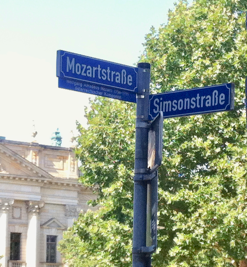 Sichte die vorliegenden Quellen und Materialien zur heutigen Simsonstraße/ zum 
              Simsonplatz. Führt für die vorliegenden Quellen eine Quellenkritik durch. Notiert 
              Eure Ergebnisse in M1.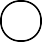 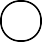 
            Zusatz: Suche den Standort der Eisenbahnstraße/ des Volkmarsdorfer Marktes auf google maps.Ordne die gewonnen Informationen zur Geschichte der Straße/ des Platzes anschließend auf dem Zeitstrahl M2 an.  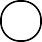 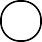 Ergänze auf dem Zeitstrahl die jeweiligen Namen, die die heutige Simsonstraße/ der Simsonplatz in den entsprechenden Zeiträumen hatte.Ordne den entsprechenden Zeiträumen und Straßennamen das jeweilige politische System zu.Formuliere anschließend unter Berücksichtigung des politischen Systems mögliche Gründe für die jeweilige Straßen(um)benennung.Erstellt mit Hilfe der Anwendung Stepmaps.de eine digitale Karte zur Geschichte der Simsonstraße/ des Simsonplatzes. Die Karte soll die einzelnen Stationen der Namensgebung sowie jeweilige Gründe und den historisch-politischen Kontext verdeutlichen.    	Präsentiert Eure Karte vor der Klasse.
Stellt Euch vor, für eine mögliche erneute Umbenennung der Simsonstrßae gäbe es innerhalb der Stadt Leipzig folgende Vorschläge 
- Reichsgerichtstraße  oder – Beibehaltung des Namens   oder – Helmut-Kohl-Straße

Diskutiert mögliche Pro- und Contraargumente und notiert diese in der Tabelle M3.
Entscheidet Euch im Anschluss für einen der Vorschläge.

Entwickelt eine 3-minütige Standpunktrede unter der Überschrift:

"Historische Orientierung oder politische Beeinflussung?" – Die Simsonstraße soll zukünftig ... heißen....M 2 Zeitstrahl "Simsonstraße" und "Simsonplatz"d) mögliche GründeM1 Überblick Quellenkritik zur "Simsonstraße/Simsonplatz"Q1: Brief des Tiefbauamtes Leipzig, 1935	                          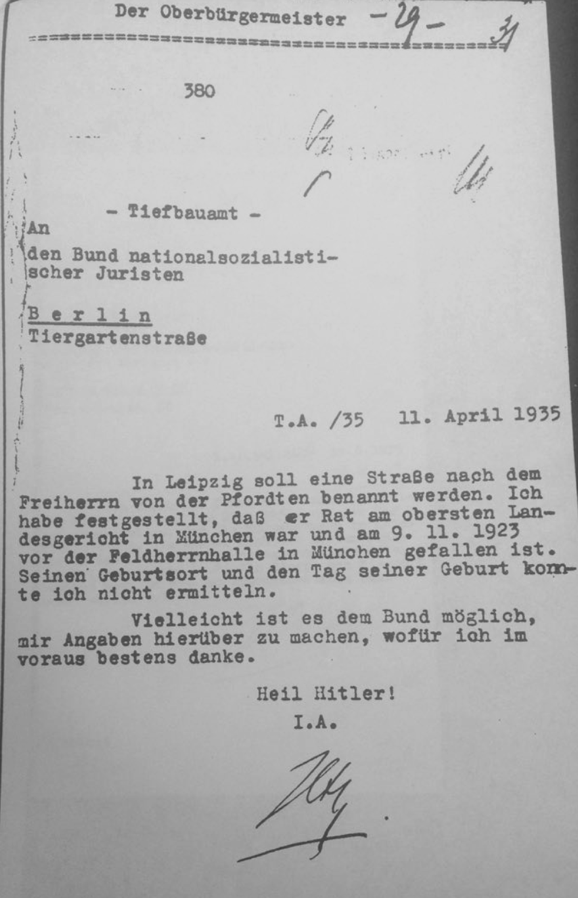 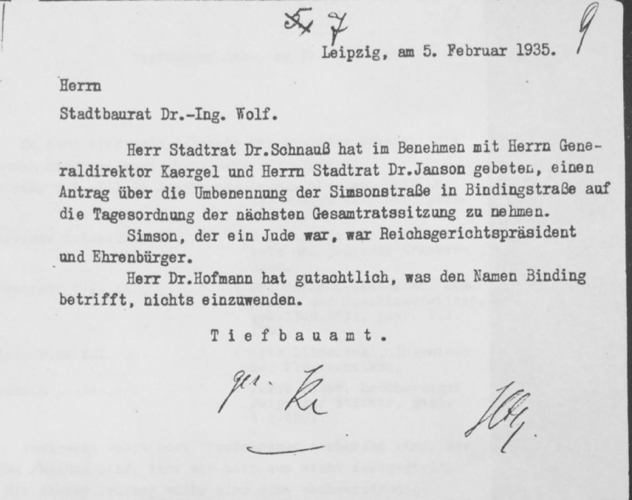 Q3a Amtliches Nachrichtenblatt der Allierten Militärregierung, 26.5.1945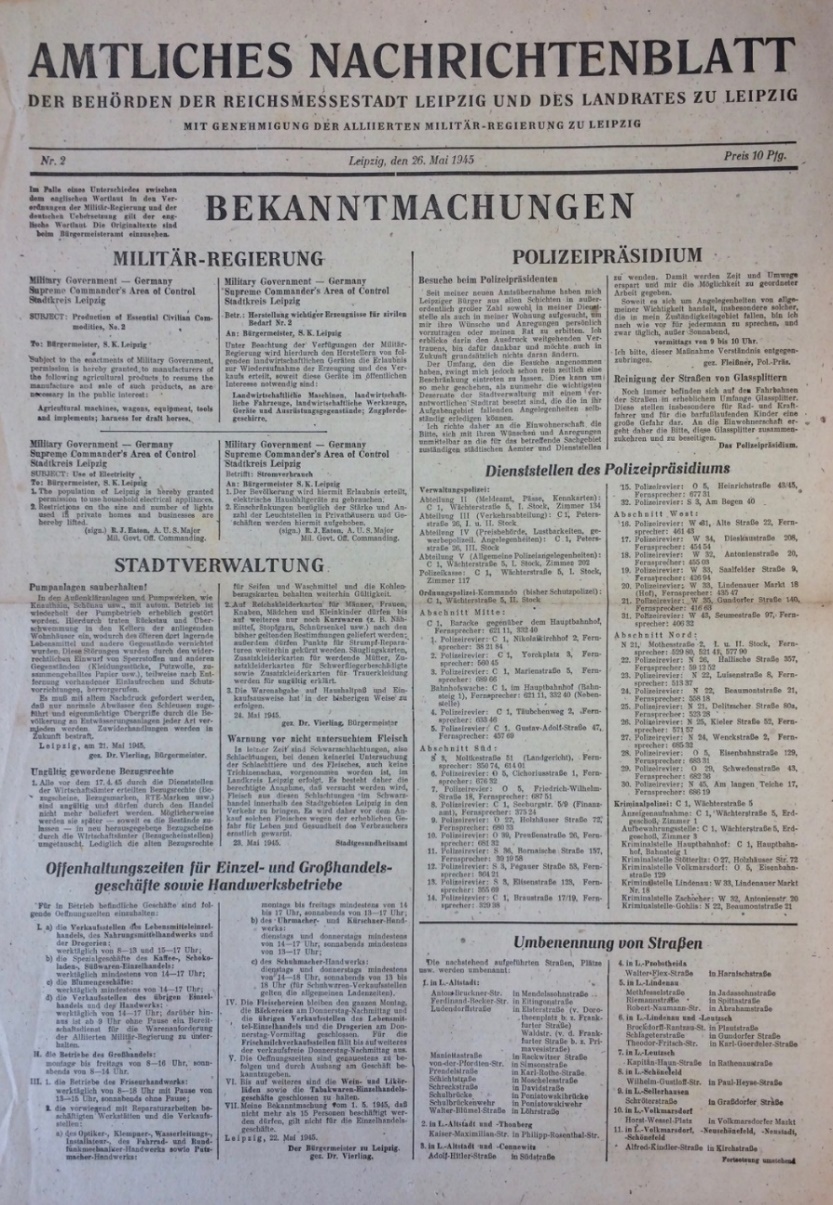 Q3b Amtliches Nachrichtenblatt der Allierten Militärregierung, 26.5.1945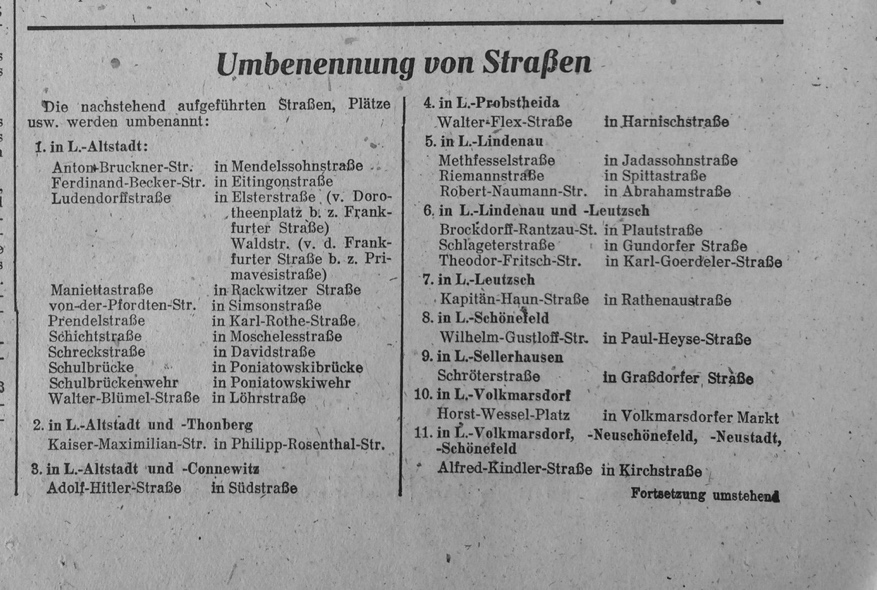 Q4 Auszüge aus Sitzungsprotokoll der Stadtverordneten für die Stadt Leipzig, 18.6.1947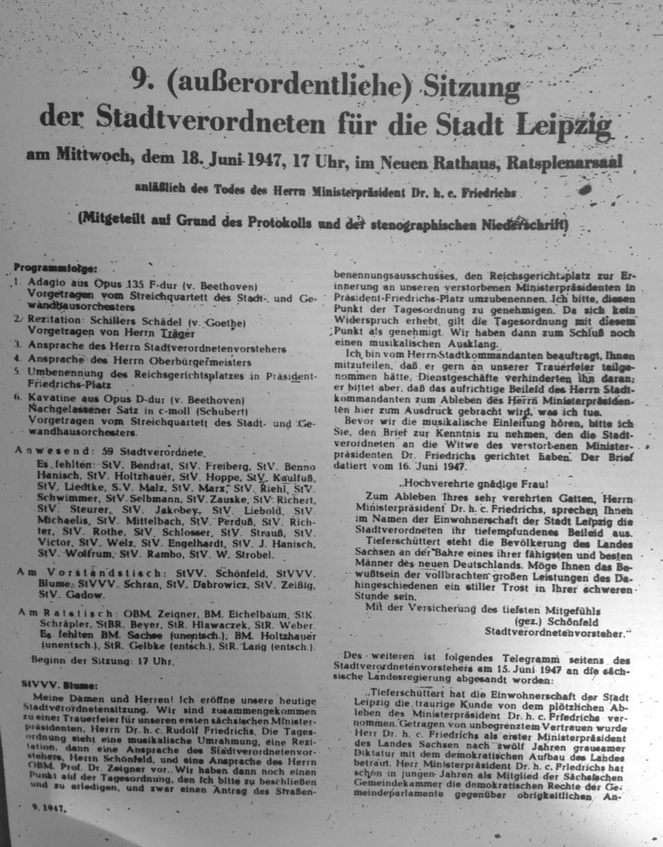 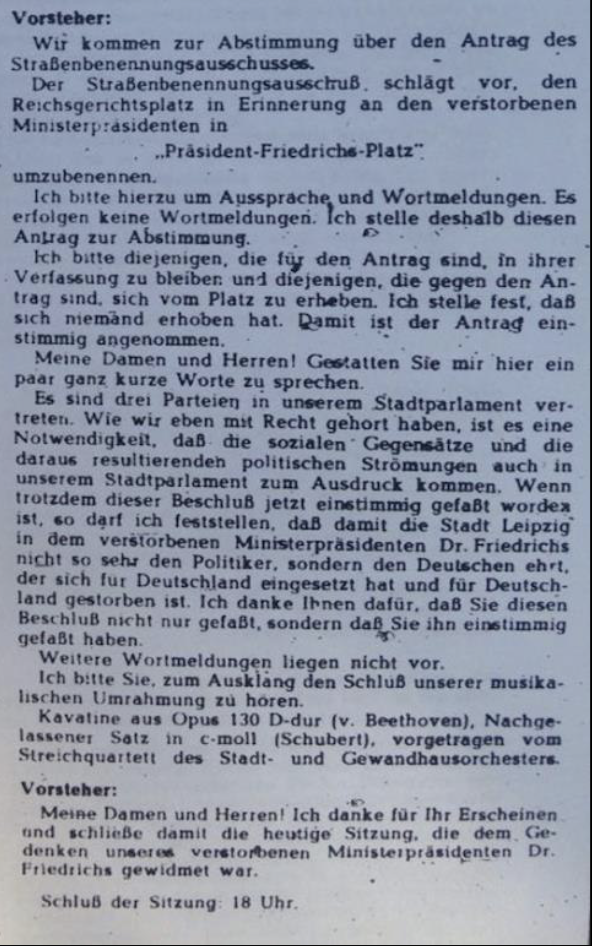 Q5 Auszüge aus "Heimatlicher Lesebogen", Sonderausgabe 1959 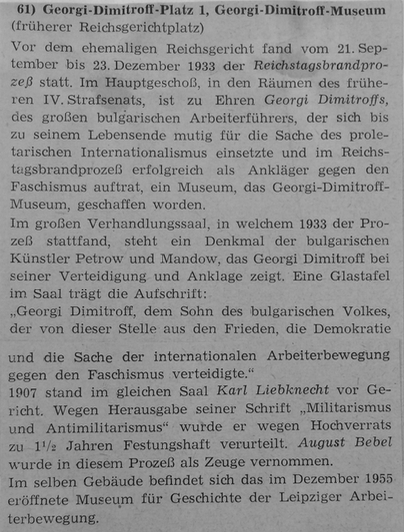 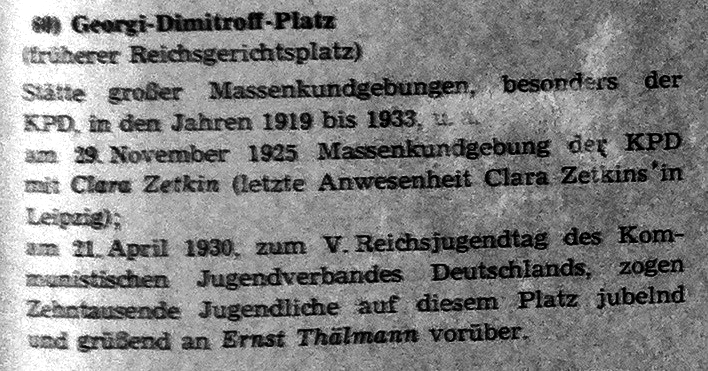 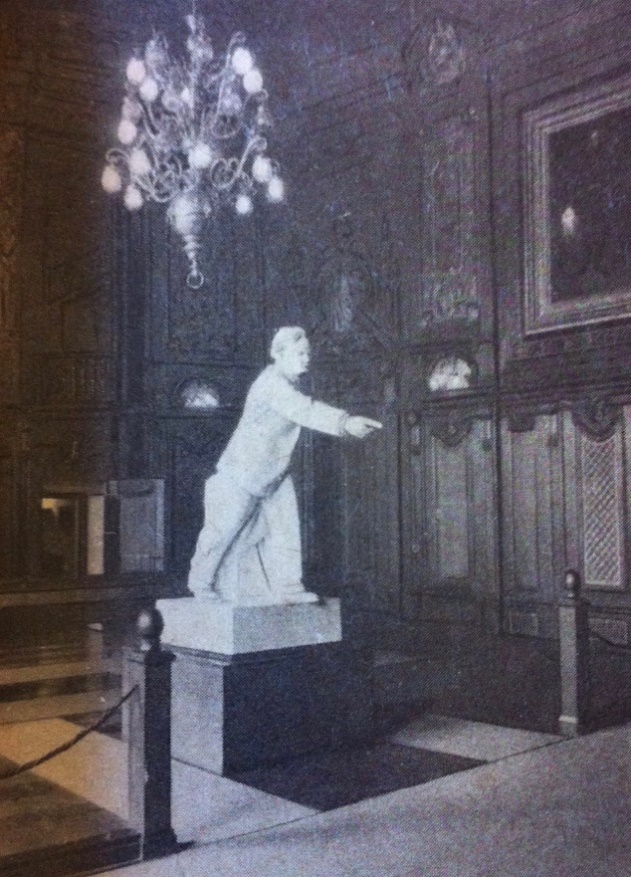 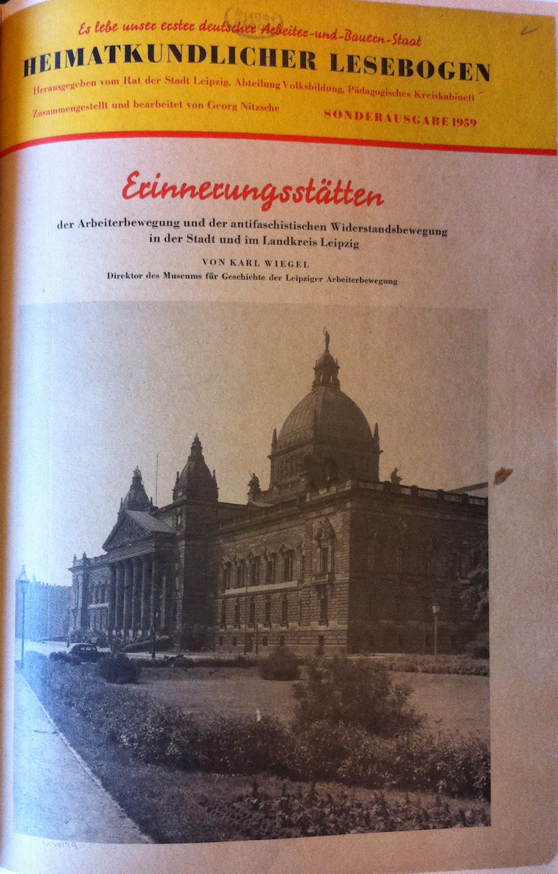 Q6 Information zu Dr. Edouard von Simson                                                            Q7 Information zu Theodor von der Pfordten
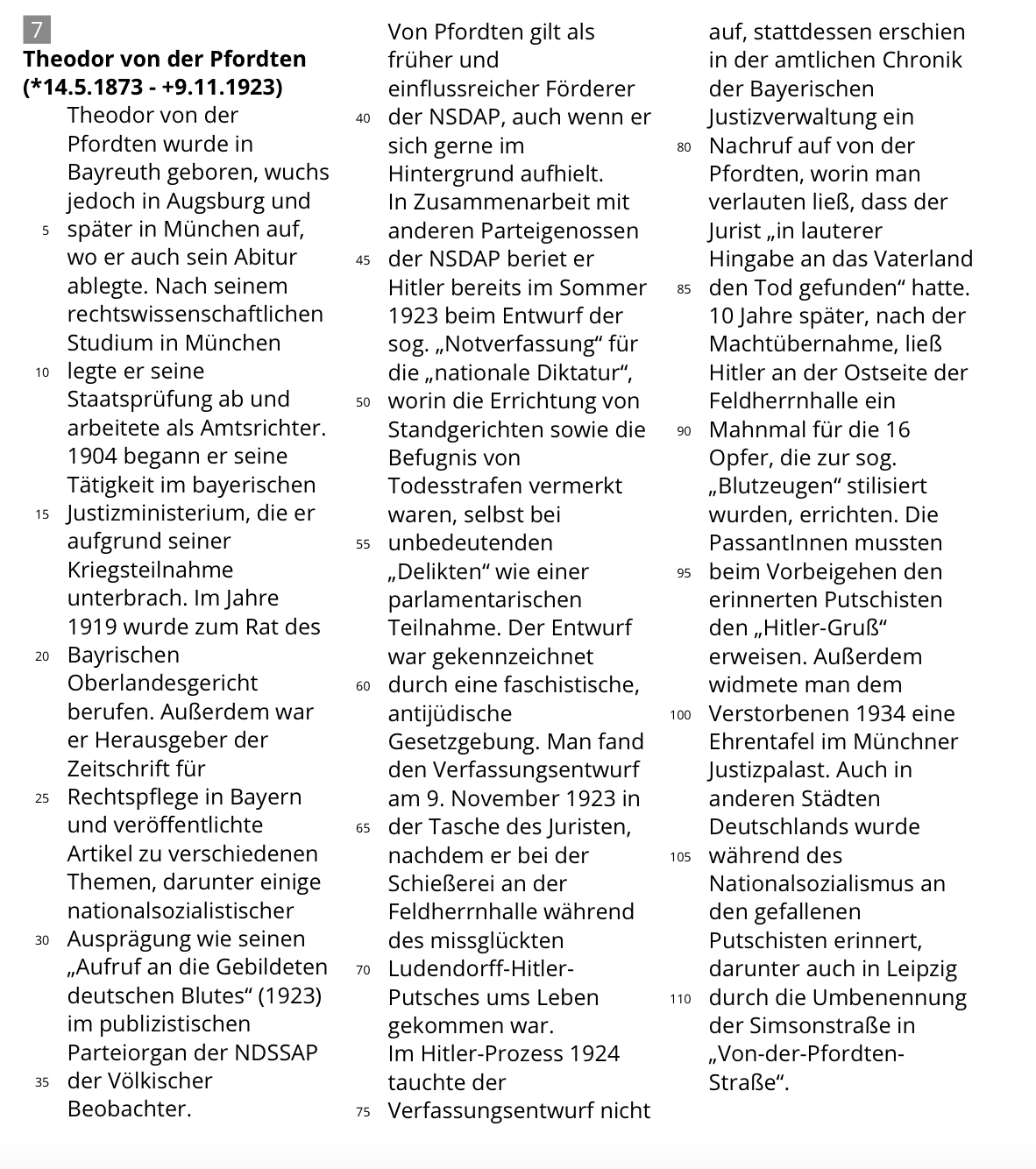 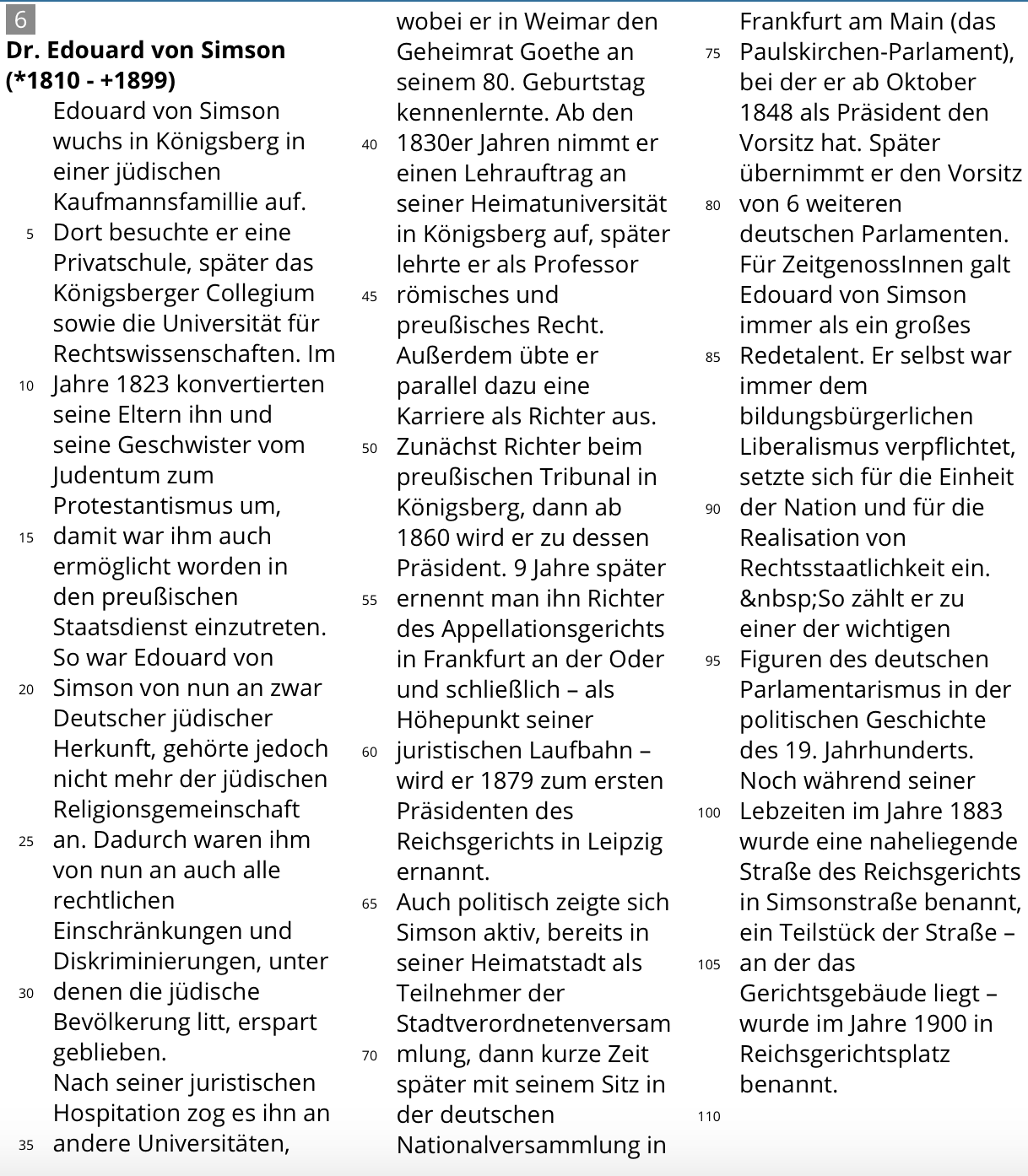 Q8 Information zu Georgi Dimitroff 						   Q9 Information zu Dr. Rudolf Friedrich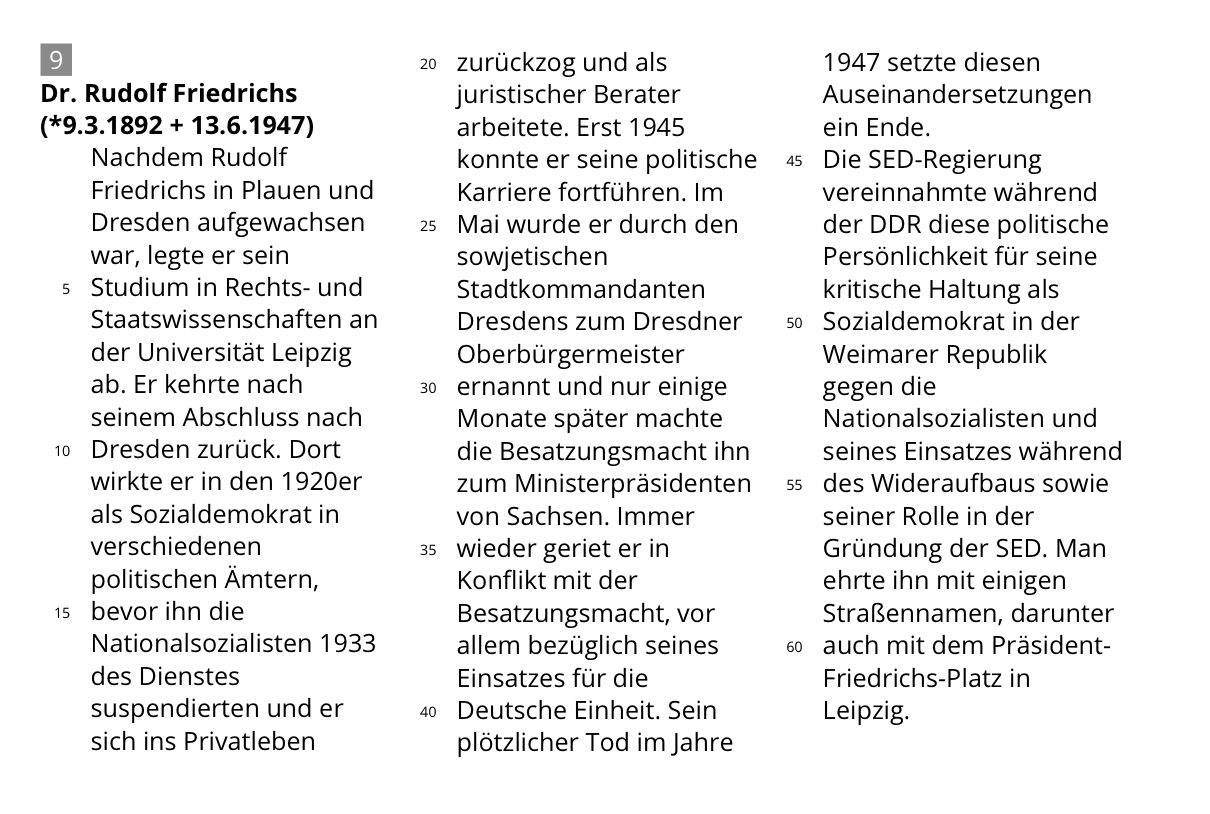 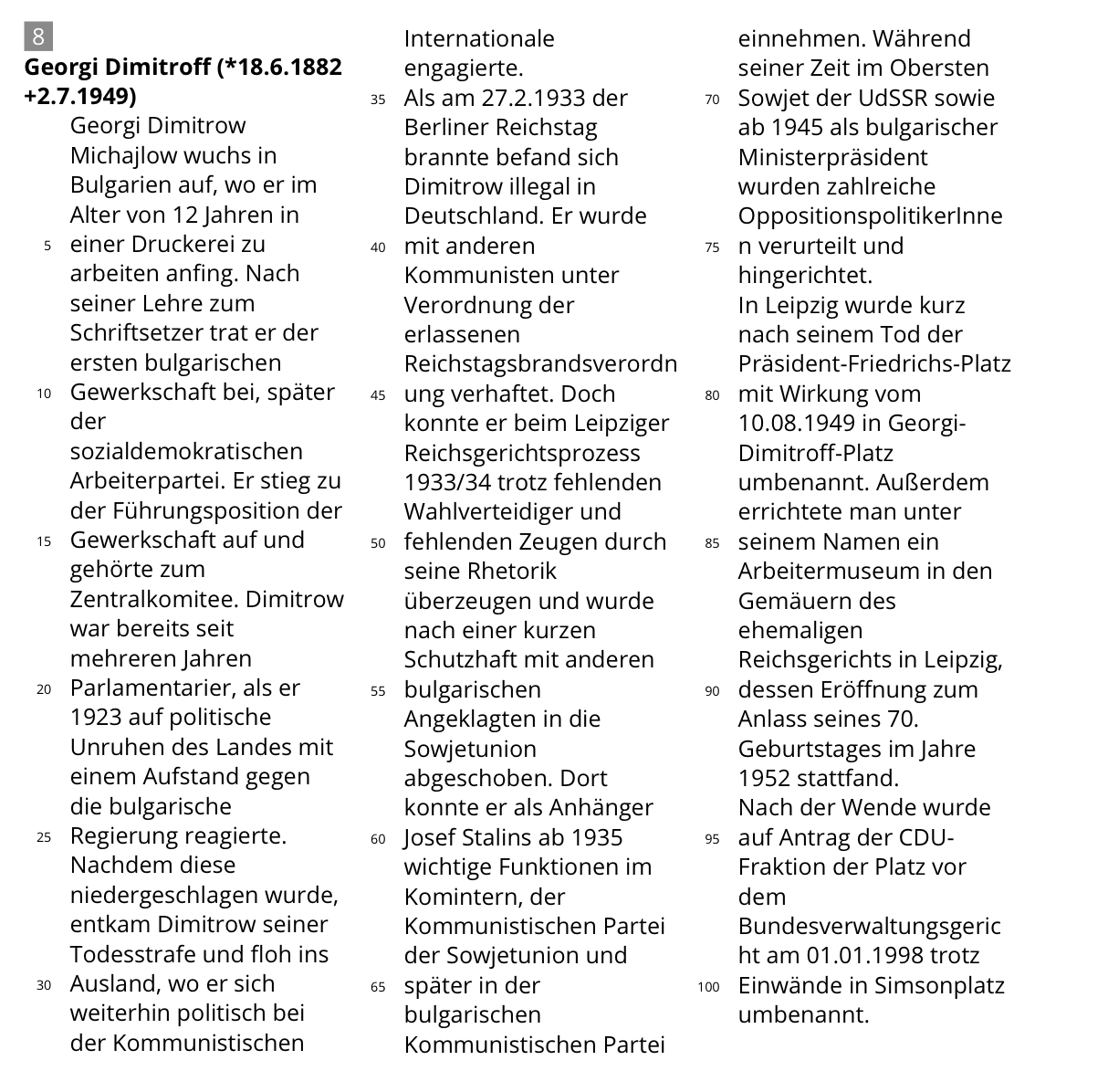 M3 Mögliche Vorschläge für eine erneute Umbenennung der heutigen SimsonstraßeNotizen Standpunktrede:
LÖSUNG   M 2 Zeitstrahl "Simsonstraße" und "Simsonplatz"d) mögliche GründeLÖSUNG M1 Überblick Quellenkritik zur "Geschichte der Simsonstraße/ Simsonplatz" Lösung Aufgabe 3: Mögliche Darstellung der Simsonstraße auf stepmap.de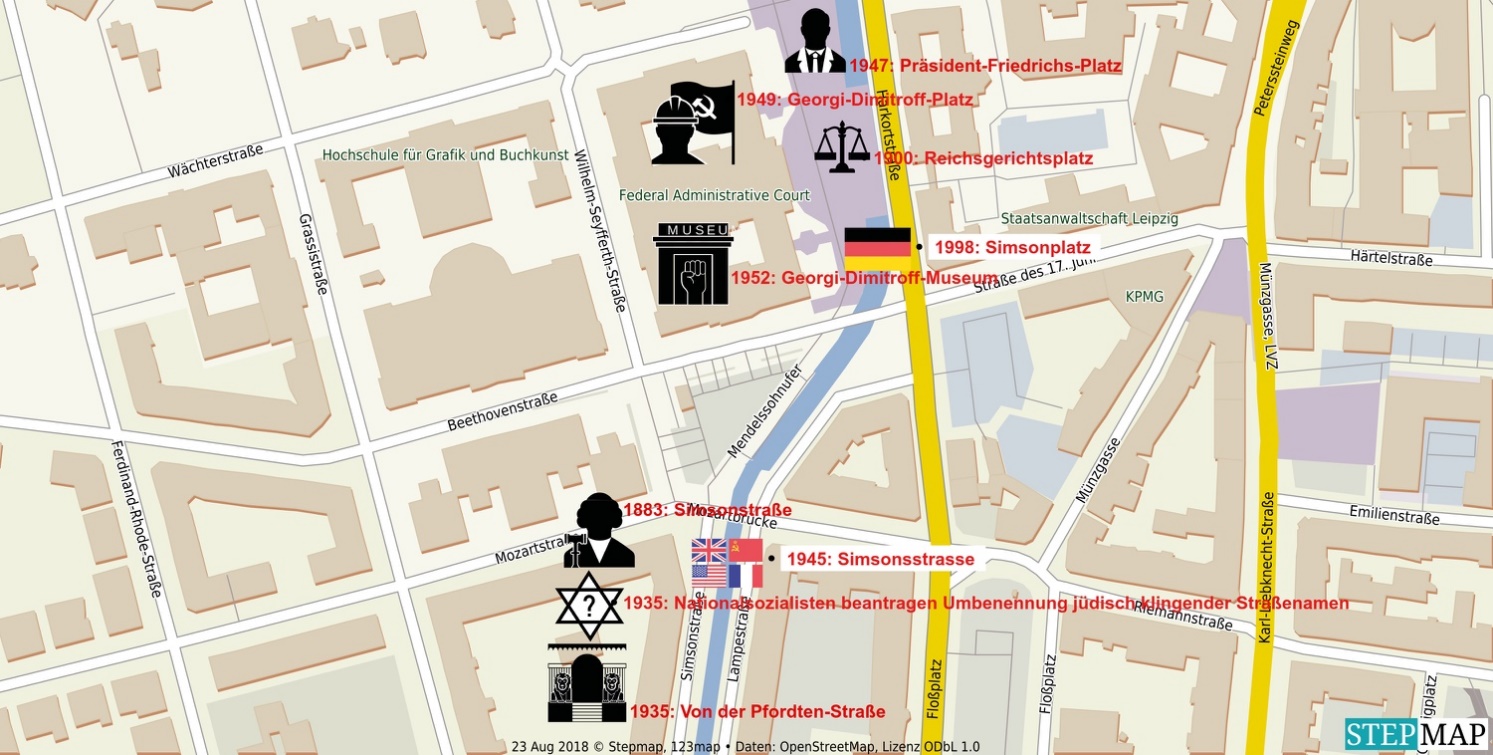 Lösung Aufgabe 4 - M3 Mögliche Vorschläge für eine erneute Umbenennung der heutigen SimsonstraßeNotizen Standpunktrede???Q1Q2Q3Q4Q5Q6,7,8,9
Gattung:
VerfasserIn:


Entstehungszeit:historisch-politische Einordnung:
Gattung:
VerfasserIn:


Entstehungszeit:historisch-politische Einordnung:
Gattung:
VerfasserIn:


Entstehungszeit:historisch-politische Einordnung:
Gattung:
VerfasserIn:


Entstehungszeit:historisch-politische Einordnung:
Gattung:
VerfasserIn:


Entstehungszeit:historisch-politische Einordnung:
Gattung:
VerfasserIn:


Entstehungszeit:historisch-politische Einordnung:Gerichtsstraße
Dimitroff-StraßeSimsonstraße
(bleibt)Helmut-Kohl-Straße
(oder ein anderer Name eines aktuellen Politikers)
mögliche Pro-Argumente
mögliche Contra-Argumente
zusammenfassende Begründung
für einen StraßennamenKaiserreich: Simsonstraße- Zu Ehren des ersten Reichsgerichtspräsidenten im deutschen Kaiserreich Dr. Edouard Simson- Aufkommen und Entwicklung von Parlamentarismus im deutschen Kaiserreich- Politisierung von repräsentativen Plätzen/Straßennamen im Zentrum (Augustusplatz, Königsplatz [Leuschnerplatz] usw.)NS: Von der-Pfordten-Straße- Eliminierung von Straßennamen, die vermeintlich jüdischen Ursprungs sind
- gesellschaftliche Umstrukturierung durch Nationalsozialisten auf antisemitischer Basis- Nennung nach dem sog. "Blutzeugen" Theodor von der Pfordten aufgrund der Notwendigkeit von nationalsozialistischen HeldenfigurenAmerikanische Besatzungszone: Simsonstraße- Entnazifizierung- Rückbenennung auf ursprünglichen Namen- Hoffnung auf demokratische Tradition DeutschlandsKaiserreich: Reichsgerichtsplatz- Entwicklung von Rechtsstaatlichkeit im Kaiserreich und Entstehung der dazugehörigen Institutionen- Benennung nach ReichsinstitutionSBZ: Präsident-Friedrichs-Platz- Erinnerung an sozialdemo-kratischen Widerstand gegen Nationalsozialismus
- Ehrung für seinen Einsatz als Sozialdemokrat in der Entstehungsphase der SEDDDR: Georgi-Dimitroff-Platz- Antifaschistischer „Heldenmythos“ - Idealisierung Dimitroffs als Held der Arbeiterbewegung, aufgrund seiner Überlegenheit gegenüber Nationalsozialisten beim Reichsgerichtsprozess- Erinnerung an Widerstand gegen NS, um sich nicht mit Identifikation der deutschen Bevölkerung auseinandersetzen zu müssen- Kein Raum für individuelles Gedächtnis, sondern Erinnerung an kollektiven Widerstand- Opfer des NS aus Sicht der DDR vor allem Kommunisten, Antifaschisten, kaum Erinnerung an JüdInnen, Roma & Sinti usw.- Ausblendung der Verletzungen Dimitroffs von Menschenrechten und seines Terrors gegen oppositionelle AkteurInnenBRD: Simsonplatz
Ambivalente Persönlichkeit Dimitroffs hinterfragt- Entideologisierung - vermeintlich "neutralerer" Name???Q1
Brief des Tiefbauamtes, Leipzig, 1935Q2
Brief des Tiefbauamtes, Berlin, 1935Q3
Artikel des Amtlichen Nachrichtenblattes der AlliiertenQ4
Sitzungsprotokoll der Stadtverordneten für die Stadt Leipzig, 1947
anlässlich des Todes des Herrn Ministerpräsident Dr. h. e. FriedrichsQ5
Ausschnitte der Zeitschrift Heimatlicher LesebogenQ6-9
KurzbiographienQuellengattung: Brief des Tiefbauamtes  (Behörde)
VerfasserIn: MitarbeiterIn des TiefbauamtesEntstehungsdatum: 05.02.1935
Politischer/historischer Kontext: - nationalsozialistische Diktatur des Deutschen Reiches- Zeitraum, in dem jüdischen Straßennamen untersucht und umbenannt wurden Quellengattung: Brief des Tiefbauamtes VerfasserIn: MitarbeiterIn des TiefbauamtesEntstehungsdatum: 11.04.1935Politischer/historischer Kontext: - nationalsozialistische Diktatur des Deutschen Reiches- Zeitraum, in dem jüdisch klingende Straßennamen untersucht wurden und umbenannt wurden 
- Nutzung von nationalsozialistischen "Heldenfiguren" zur Umbenennung von StraßennamenQuellengattung: öffentliche administrative BekanntmachungVerfasserIn: unbekannt (Militäradministration)Entstehungsdatum: 26.05.1945
Politischer/historischer Kontext: - kurz nach der Befreiung durch die alliierten Siegermächte (Frankreich, USA, Großbritannien, Frankreich und Sowjetunion- frühe amerikanische Besatzung in Leipzig - Versuch von Entnazifizierung: Aufforderung zur Umbenennung von nationalsozialistischen StraßennamenQuellengattung: öffentliches Sitzungsprotokoll
 VerfasserIn: MitarbeiterIn des Leipziger Rathauses
Entstehungsdatum: 18. Juni 1947
Politischer/historischer Kontext: - gesellschaftliche Umgestaltung der sowjetischen Besatzungszone - nach der Zwangsvereinigung der SPD und KPD zur SED (1946), dominiert letztere Partei die SBZ- Auflösung ehemaliger Reichsinstitutionen (darunter Leipziger Reichsgericht)Quellengattung: Zeitungsartikel des Magazins "Heimatkundlicher Lesebogen. Erinnerungsstätten der Arbeiterbewegung und der antifaschistischen Widerstandsbewegung in der Stadt und im Landkreis Leipzig" VerfasserIn: herausgegeben durch den Rat der Stadt Leipzig, Abteilung Volksbildung, pädagogisches KreiskabinettEntstehungsdatum: 1959
Politischer/historischer Kontext: - DDR
- Heroisierung kommunistischer Widerstandskämpfer- Nutzung der Geschichte kommunistischer Opfer des Nationalsozialismus zum Zweck der SED-Politik
Gattung: Darstellungstexte
VerfasserIn: genannte Autoren
Entstehungsdatum: 1990-2014
Politischer/historischer Kontext: - Zeitgenössische Einordnung der Persönlichkeiten Theodor von der Pfordten, Rudolf Friedrich, Georgi Dimitroffs und Edouard von SimsonReichsgerichtstraße
(Rückbenennung wie bereits im Kaiserreich)Simsonstraße
(bleibt)Helmut-Kohl-Straße
(oder ein anderer Name eines aktuellen Politikers)
mögliche Pro-Argumente
-ursprünglicher Name
- Bezug zum Gebäude
- keine bürokratischen Aufwendungen nötig
- Würdigung des "Kanzlers der Einheit"
mögliche Contra-Argumente
- Reichsgericht als Institution des Kaiserreiches passt nicht zum demokratischen System der BRD
- erneute politische Indienstnahme?
zusammenfassende Begründung
für einen Straßennamen